	Цель методической работы – повышение уровня теоретической и практической подготовки педагогических работников, содействие в освоении и внедрении в образовательный процесс эффективного педагогического опыта, современных образовательных технологий для повышения качества образования.	Задачи методической работы:повышать уровень методической подготовленности педагогов по вопросам организации образовательного процесса;оказывать консультационную помощь педагогам по организационно-методическим вопросам;осваивать новое содержание технологий, методов педагогической деятельности;внедрять в практику работы инновационные педагогические технологии, активные, интерактивные формы и методы обучения и воспитания;повышать информационную культуру педагогов.Методическая сеть учреждения образования в 2023/2024 учебном годуОтветственный за организацию методической работы в УО – Коляда В.Н., заместитель директора по учебной работе.Учебно-методические объединения:УМО учителей  начальных классов – председатель Струк Е.А., учитель начальных классов высшей квалификационной категорииУМО учителей гуманитарного цикла – председатель Дуб И.В., учитель русского языка и литературы высшей квалификационной категорииУМО учителей физико-математического цикла – председатель Вакульская Т.М., учитель математики высшей квалификационной категорииУМО учителей естествоведческого цикла – председатель Остапук Т.В., учитель географии и биологии высшей квалификационной категорииУМО учителей английского языка – председатель Капуза Т.А., учитель английского языка высшей квалификационной категорииУМО классных руководителей – председатель Лазеба Т.Д., учитель русского языка первой квалификационной категории.	Единая методическая тема в 2023/2024 учебном году:	«Совершенствование профессиональной компетентности педагогов по вопросам развития и воспитания личности учащегося средствами учебного предмета»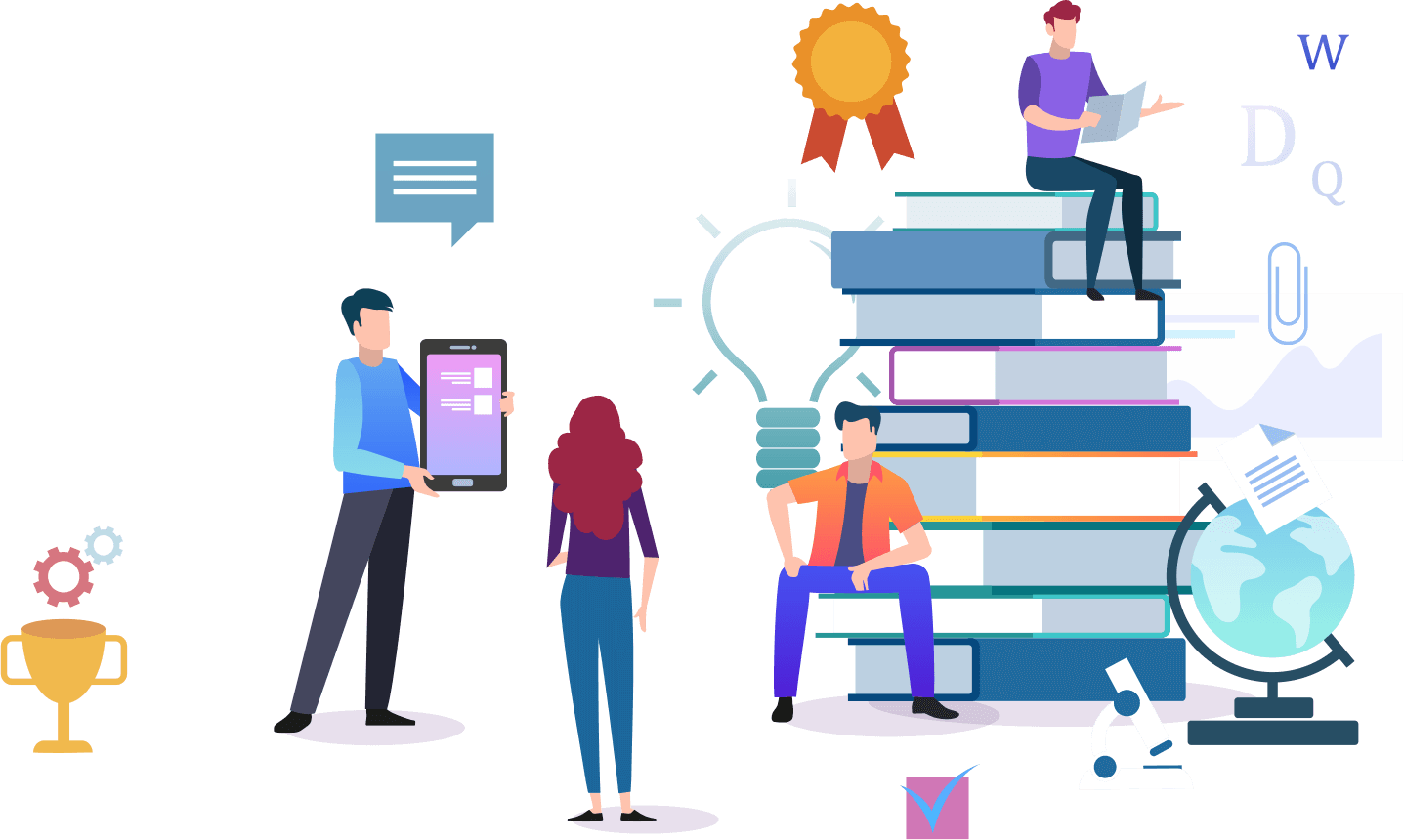 	Тематика педагогических советов в 2023/2024 учебном году:№ п/пТематика педсоветаСроки проведенияФормирование функциональной грамотности учащихся: пути и направления развития в учреждении образованияНоябрь 2023Гражданско-патриотическое воспитание учащихся в современном образовательном пространствеЯнварь 2024Организация допрофильной подготовки и профильного обучения в УО как условие повышения качества образованияМарт 2024О допуске и освобождении учащихся 11 класса к централизованным экзаменам по завершении обучения и воспитания на 3 ступени ОСОМай 2024О допуске и освобождении учащихся 9-х классов к выпускным экзаменам по завершении обучения и воспитания на 2 ступени ОСОМай 2024О переводе учащихся 1 – 8, 10 классов в следующий классМай 2024О переводе учащихся 10 класса в следующий классИюнь 2024О выдаче документов об образовании по завершении обучения и воспитания на 2 и 3 ступенях ОСОИюнь 2024